Приложение 2ТЕСТОВАЕ ЗАДАНИЕпо теме: «Уход за волосами»1. . Выберите здоровый волос. Подпишите элементы строения волоса.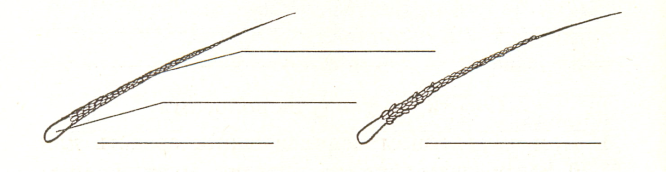                 А                             Б2. Соотнесите признаки с типом волос:3. Выберите, что включает уход за волосами:а) завивка;                            г) сушка;б) расчёсывание;                 д) укладка;в) мойка;                              е) окраска;4. Средство ухода, которое наносится на чистые влажные волосы и способствует питанию и сохранению структуры волос:а) шампунь;б) бальзам; в) маска.5. Выберите лекарственные травы, которые применяют для ухода за волосами:а) аптечная ромашка;               г) шалфей;б) листья эвкалипта;                д) мать-и-мачеха;в) корень лопуха;                     е) крапива.6. Обозначьте элементы причёски, используя слова для справок.      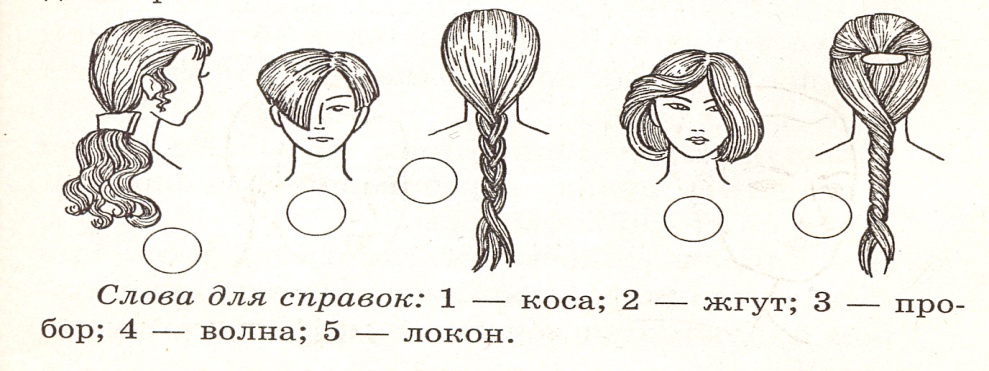 Ключ к тестовому заданиюпо теме: «Уход за волосами»а;   корень, стержень;1-б, 2-в, 3-а;б, в, г, д;б,  в;а, в, г, д, е;6.  5, 3, 1, 4, 2.Тип волосПризнаки1.Нормальные2.Жирные3.Сухиеа) тонкие, тусклые и ломкие, легко  рвутся на концах, часто секутся; б) эластичные, упругие, прочные, легко расчёсываются, хорошо укладываются в причёску,  блестят;в) непрочные, выглядят маслянистыми  с характерным блеском, быстро загрязняются,  слипаются в пряди;